Torben Ellert, Senior DesignerPlayground Games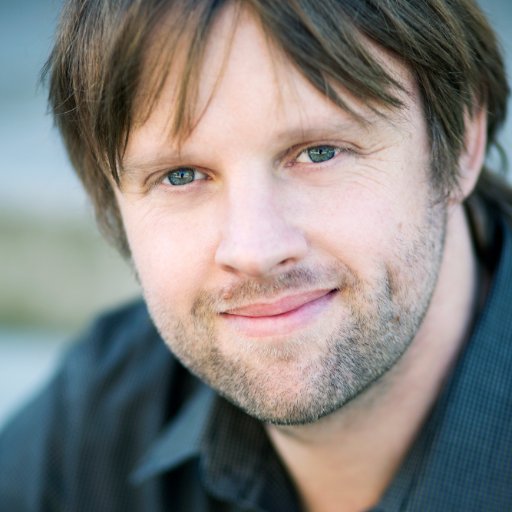 Torben Ellert is a Senior Designer for Playground Games, one of the UK’s most pre-eminent AAA developers. Torben Joined Playground in 2017 and has worked on Forza Horizon 4 and that game’s ambitious post-launch GAAS program.He holds a Master’s Degree in Games as Interactive Communication, and has worked in range of Enterprise Software roles before joining the Games industry in the lawless wasteland that was the late noughties.Torben is a dedicated tabletop- and video gamer, enjoying an eclectic blend of games from  Kerbal Space Program to Assassin’s Creed and pretty much anything in the Warhammer 40.000 universe.